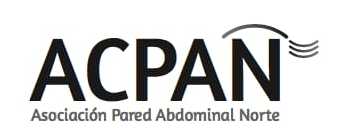 La Asociación de Cirujanos de Pared Abdominal del Norte (ACPAN) en su ánimo de seguir sirviendo de punto de encuentro de los cirujanos interesados en la patología de pared organiza nuevamente una reunión científica que debido a la situación de pandemia debe ser no presencial. Será una reunión on-line y contaremos con la presencia de una gran experta y después las contribuciones en forma de comunicación científica de los interesados. Seguimos con la ilusión de difundir información, compartir aprendizajes de manejos y técnicas quirúrgicas y dar a conocer a otros la experiencia de cada uno dentro de un foro amigable.La II JORNADA CIENTÍFICA de la ACPAN que tendrá lugar el 29 de junio de 2021 En ella se incluye una charla magistral por una cirujana experta de la Cirugía de Pared Abdominal como es la Dra. PROVIDENCIA GARCIA PASTOR.  Posteriormente habrá un espacio para discutir comunicaciones científicas enviadas para este evento y seleccionadas por el Comité Científico de la Asociación. Está abierto en plazo para enviarlas.! ESTÁIS TODOS INVITADOS A PARTICIPAR!